«№3 арнайы мектеп-интернаты» КММТақырыбы:  Ана тілім-дана тілім!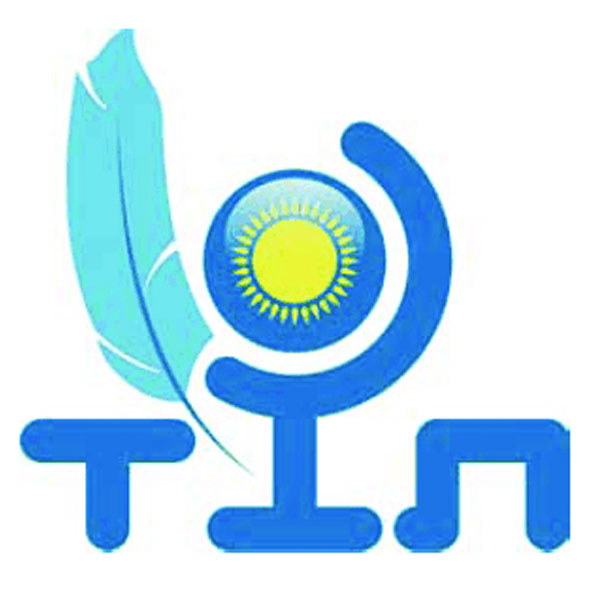    Сынып: 1-4 «Ә»   Тәрбиеші: Сагимбекова М.Б.                                                     2020-2021 оқу жылыКүні: 23/09/20Тақырыбы: Ана тілім -  дана тілім!Мақсаты: Білімділік: Оқушыларды туған тілімізді құрметтей білуге баулу. 
Датытушылық: Баланың сөйлеу тілін дамыту арқылы сөздік қорларын молайту; 
ой – өрісін кеңейту; 
Тәрбиелік: Жас ұрпақтың патриоттық сезімін оята отырып елін, жерін сүюге, құрметтеуге тәрбиелеу. Барысы: Саламатсыздар ма, оқушылар. Бүгінгі «Ана тілім — дана тілім!»  атты тәрбие сағатымызды бастаймыз!Сүйемін туған тілді ана тілін,Бесікте жатқанымда –ақ берген білімШыр етіп жерге түскен минутімненҚұлағыма сіңірген таныс үнім. (Сұлтанмахмуд Торайғыров)-Балалар, 22 қыркүйек күні Қазақстан Респуб-ң халықтарының Тілдер күні мерекесіҚ.Р-ның мемлекеттік тілі- Қазақ тілі Қазақ тілім –өз тілім, дана тілімАбай, Мұхтар сөйлеген дара тілімҚастерлейді ұл-қызың мәңгі сенБолашағым, бақытым қазақ тілім.Негізгі бөлім:1989 жылы 22 қыркүйекте Қ.Р Тілдер туралы Заң қабылданып, қазақ тілі –Қ.Р мемлекеттік тіл мәртебесіне ие болды.1997 жылы 11 шілдеде “Қ.Р Тілдер туралы Заңы Парламентте қайтадан талқыланып, ол Қ.Р Президентінің Жарлығымен бекітілді. Бұл Заң бойынша, қазақ тілі Қ.Р мемлекеттік тілі, қазақ халқының ұлттық тілі болып есептеледі.Ал енді балалар тілімізді біраз жаттықтырайықАна тілім –тірлігімнің айғағы,Тілім барда айтылар сөз ойдағы,Тілім өссе, мен де бірге өсемін,Тілім өшше, мен де бірге өшемін.  (балалар таппақтың бір-бір жолдарын айтып береді)Балалар енді жаңылтпаш айтып көрейік.Ара, ара, араларОрманның бойын аралар.Гүлден сорып бал алар.Бал тәтті ғой балалар! (балалар жаңылтпашты кезекпен айтып береді)Жарайсыңдар балалар, өте жақсыАрдақта тіліңдіАл одан білімдіӨз тілің үйретерӨнерді, білімдіТіліңсіз білім жоқБілімсіз күнің жоқ  Қорытынды:  Өзге тілдің бәрін білӨз тіліңді құрметте-дегендей балалар, біз үшін ана тілімізден асыл қазына жоқ. Ана тілімізді ардақтайық!